КАБИНЕТ № 5(Домоводство)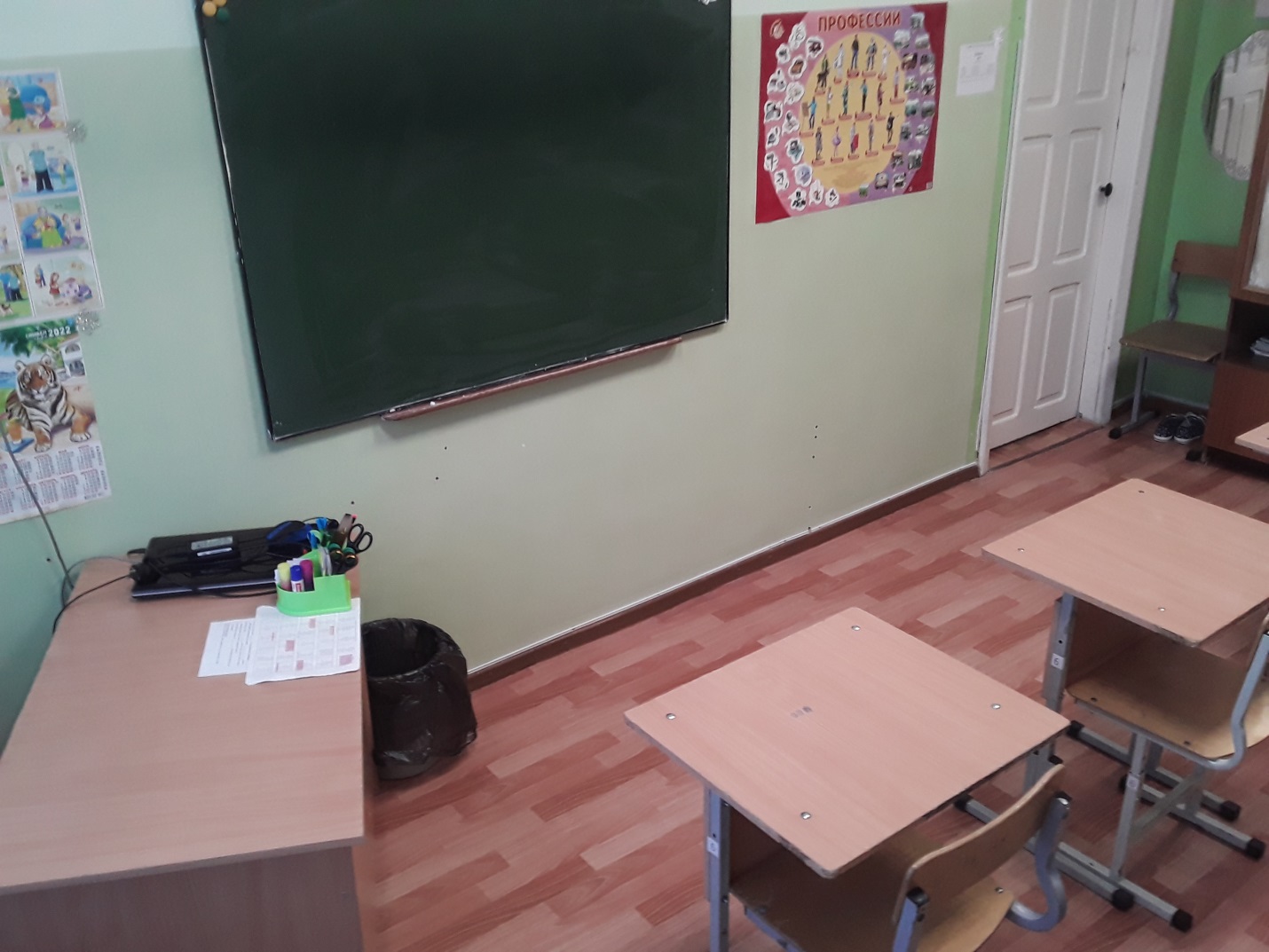 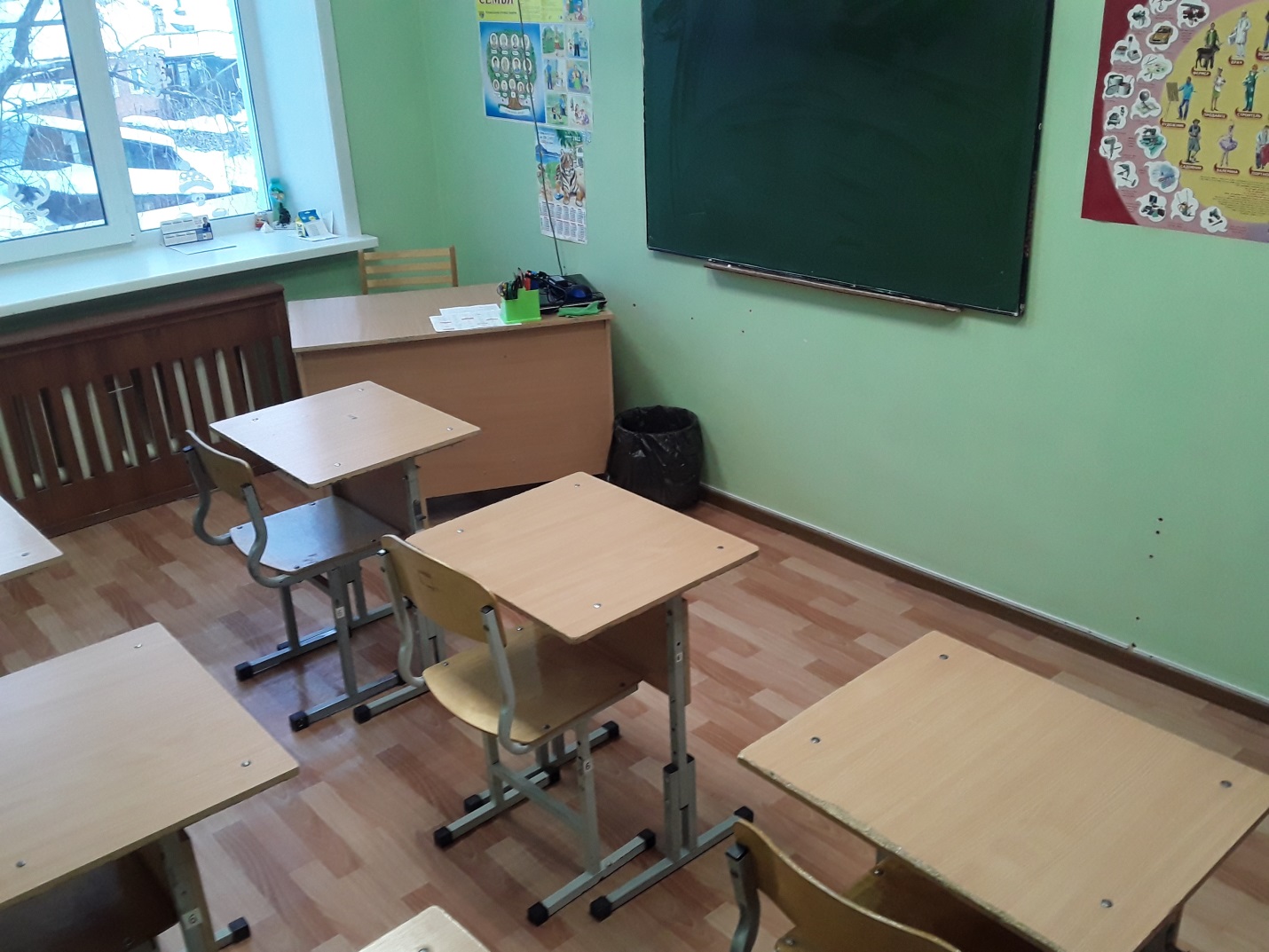 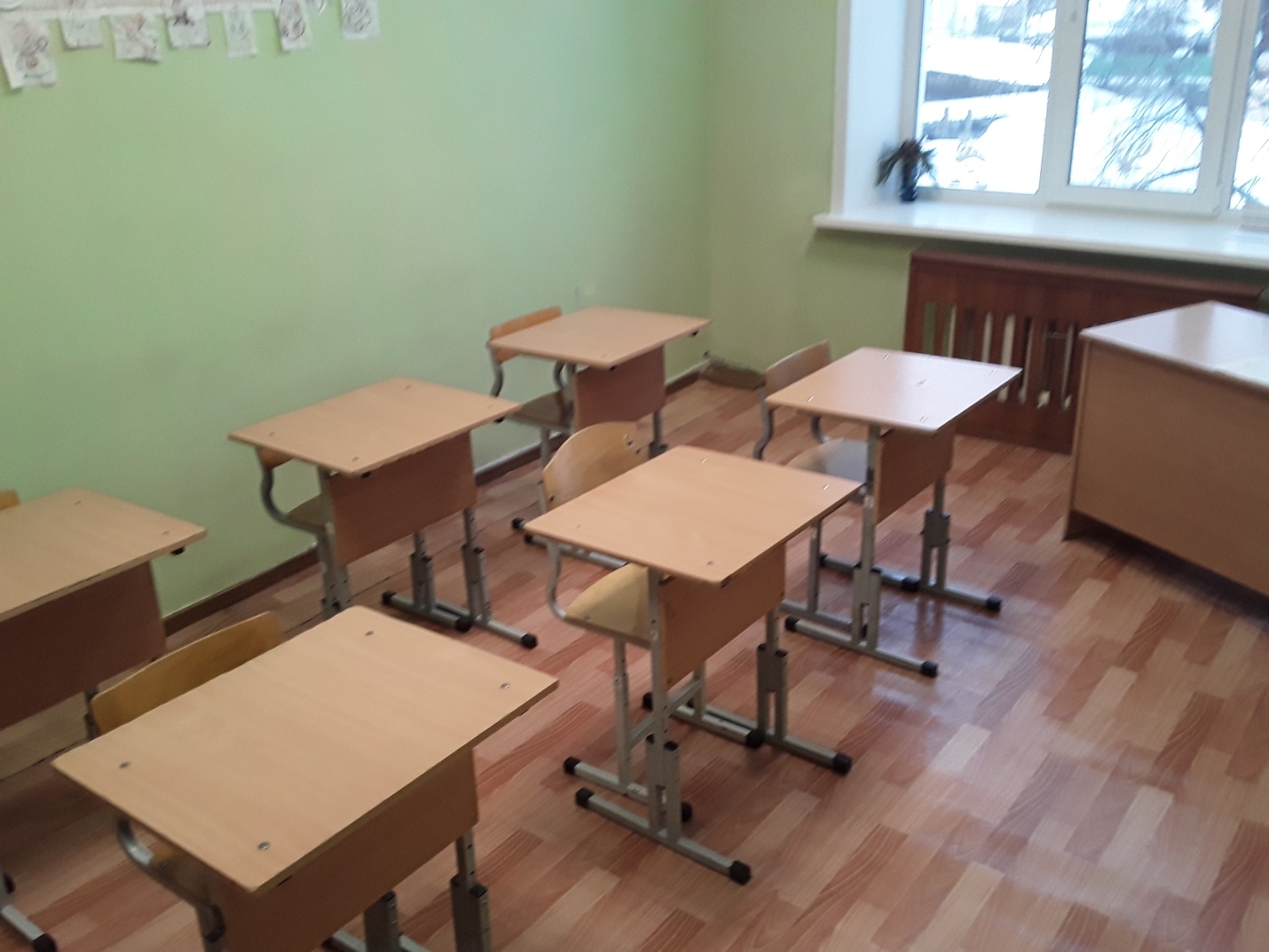 № п/пНаименованиеОбеспеченность1.Доска классная+2.Зеркало+3.Ноутбук+4.Парта регулируемая 1 местная + стул+5.Светильник светодиодный  (потолочный)+6.Светильник для освещения школьной доски+7.Стол учителя 1-тумбовый+8.Стол ученический+9.Стул ученический регулируемый по высоте № 2-4+10.Стул полумягкий+11.Стул ученический+12.Шкаф для документов +13.Шкаф для учебных пособий+